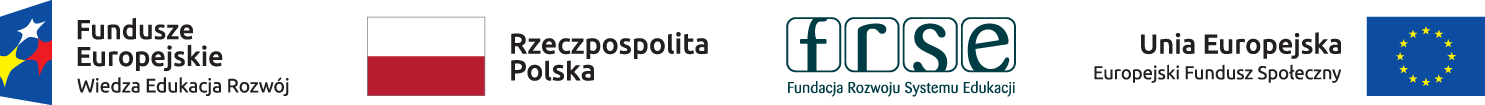 REGULAMIN STAŻU ZAGRANICZNEGO REALIZOWANEGO W PROJEKCIEpt. VOCATION-EXPERIENCE-PASSION-OPPORTUNITY - 3 (VEPO 3)w Zespole Szkół nr 8 im. Stanisława Staszica w Szczeciniew latach 2019 – 2022w ramach projektu pt. „Międzynarodowa mobilność edukacyjna uczniów i absolwentów oraz kadry kształcenia zawodowego” finansowany z Programu Operacyjnego Wiedza Edukacja Rozwój. §1Praktyki zagraniczne odbywają się w ramach realizacji „Szkolnego Programu Praktyk Zawodowych” w Zespole Szkól nr 8 w Szczecinie. Każdy uczestnik projektu jest zobowiązany do przestrzegania niniejszego regulaminu zgodnego z regulaminem szkoły i ogólnie przyjętymi zasadami bezpieczeństwa. Naruszenie zasad regulaminu spowoduje konsekwencje wynikające z postanowień statutu szkoły.§2Uczestnicy stażu zobowiązują się do przestrzegania regulaminu zarówno w czasie odbywaniapraktyk w firmach, jak i w czasie wolnym od zajęć w dni powszednie oraz w weekendy.§3Uczestnictwo w stażu zagranicznym należy traktować jako wyróżnienie i formę nagrody dla najlepszych uczniów, a uczestnicy stażu zobowiązani są do godnego reprezentowania szkoły w kraju i za granicą. Uczestnicy nie ponoszą kosztów:podróży, zakwaterowania,wyżywienia,planowanych atrakcji,kursu językowego,dodatkowego ubezpieczenia OC,zajęć przygotowawczych.§4Uczniowie zobowiązani są do punktualności i zdyscyplinowania, respektowania poleceń opiekunów praktyk ze strony polskiej, a w czasie odbywania stażu, również opiekuna ze strony partnera zagranicznego. §5Uczestnicy znają program stażu, o którym zostają poinformowani przed wyjazdem na praktykę.§6Uczestnicy zobowiązani są do podpisania następujących dokumentów, co jest równoznaczne z deklaracją wyrażenia woli uczestnictwa w projekcie:klauzula o ochronie danych osobowych,umowa finansowa z uczestnikiem,porozumienie o programie zajęć.§7Uczestnicy zobowiązani są do wypełnienia następujących dokumentów:formularz dotyczący preferencji żywieniowych, kwaterunkowych, zatrudnieniowych oraz stanu zdrowia,ankiet ewaluacyjnych i monitorujących (papierowych i elektronicznych),poziomującego testu językowego,MobilityTool (w ciągu 14 dni po powrocie).§8Uczestnicy zobowiązani są do posiadania następujących dokumentów:dowód osobisty lub paszport (ważny co najmniej pół roku od daty powrotu z praktyk),Europejską Kartę Zdrowia,aktualną legitymację szkolną§9W czasie podróży uczestnicy zobowiązani są do przestrzegania poleceń opiekunów oraz obsługi na pokładzie samolotu i/lub autokaru.§10W czasie podróży, szczególnie w czasie oczekiwania na lotniskach, jak i w czasie organizowanych wycieczek nie wolno oddalać się od grupy bez zezwolenia opiekunów.§11W czasie całego pobytu za granicą zabrania się: kupowania napojów alkoholowych, palenia papierosów (zwykłych i elektronicznych), spożywania alkoholu, korzystania z jakichkolwiek substancji psychoaktywnych i używek. O lekach zażywanych przez uczestnik informuje w odpowiednim formularzu otzymanym przed wyjazdem.§12Uczniowie dostosowują się do godzin pracy ustalonych przez zakład pracy w porozumieniu z opiekunem praktyk ze strony partnera zagranicznego. Ewentualne niedyspozycje fizyczne należy zgłaszać zakładowemu i szkolnemu opiekunowi w tym samym dniu za pośrednictwem ustalonego medium komunikacji.§13Uczestnicy dostosowują się do regulaminu i zasad panujących w domach rodzinnych, w których mieszkają, z uwzględnieniem:skutecznej komunikacji,rozsądnej negocjacji np. składu/czasu posiłków, czasu powrotu do domu, wyposażenia pokoju, dostępu do udogodnień, etc., propagowania kultury Polski i Szczecina oraz dobrego imienia szkoły.§14Po ukończeniu praktyki w danym dniu uczestnicy:wracają na teren miejsca noclegowego,uczestniczą we wszystkich zajęciach organizowanych przez zagranicznego partnera oraz opiekunów,uzupełniają Dzienniczek praktyk (papierowy – wymagane informacje, elektroniczny – zdjęcia, komentarz).§15Zabrania się surowo oddalania się uczestników stażu poza teren zamieszkania bez wiedzy i zgody  opiekuna i rodziny goszczącej. Od godziny 22.00 do 6.00 uczestnicy przebywają na terenie zakwaterowania.§16Zabrania się korzystania z kąpielisk i basenów bez nadzoru i zgody opiekunów.§17W przypadku, gdy uczestnik w sposób rażący złamie regulamin w czasie pobytu za granicą może być usunięty z praktyk w trybie natychmiastowym. Rodzice zostaną o tym powiadomieni telefonicznie, a pełnoletni uczeń zostanie odesłany do kraju, natomiast niepełnoletni uczestnik wraca do kraju pod opieką rodzica. §18Zakładowy opiekun praktyk wystawia ocenę końcową w papierowym Dzienniczku Praktyk, co jest podstawą do zaliczenia praktyki.§19Po pozytywnym zaliczeniu stażu każdy uczestnik otrzyma zaświadczenie o odbyciu praktyk zawodowych wystawione przez Instytucję Przyjmującą oraz dokument Europass Mobilność, informujący o odbytym stażu zagranicznym, jego programie, nabytych umiejętnościach. Uczestnik otrzyma również certyfikat językowy.§ 20Dziennik praktyk oraz kopie uzyskanych dokumentów dołączone będą do dokumentacji szkolnej. §21Uczestnicy oświadczają, że zgadzają się na:dokumentowanie oraz rozpowszechnianie działań i rezultatów projektu na portalach społecznościowych szkoły i partnera, w mediach lokalnych oraz zagranicznych,obecność i czynny udział w grupach: Facebook - VEPO 3, ZS8, Instagram – ZS8,zapoznanie się z elektronicznym dziennikiem praktyk VEPO (http://zs8.szczecin.pl/vepo/) oraz VEPO 2 (http://zs8.szczecin.pl/vepo2/),komunikację z opiekunami i instytucją przyjmującą poprzez: pocztę elektroniczną, Messenger, whatsapp, Instagram,codzienne odczytywanie komunikatów na w/w mediach komunikacji, udział w działaniach upowszechniających ideę funduszy europejskich oraz działań szkoły podczas realizacji Europejskiego Planu rozwoju szkoły (spotkania, warsztaty, etc).  Zapoznałam/łem się z Regulaminem ……………………………………………… (podpis ucznia i podpis opiekuna prawnego, gdy uczeń jest niepełnoletni)Data: ……………………., Szczecin.